О Б Я В Аза приемане на военна служба след провеждане конкурс  на лица завършили граждански средни или висши училища в страната и в чужбина Със заповед № ОХ-760/16.08.2019 г. на министъра на отбраната на Република България са обявени за заемане след провеждане на конкурс от лица завършили граждански средни или висши училища в страната и в чужбина, 2 (две) вакантни длъжности за офицери от състава на СТАЦИОНАРНА КОМУНИКАЦИОННА И ИНФОРМАЦИОННА СИСТЕМА, както следва:1. Младши експерт III степен в сектор „Проектиране на електрически системи”1.1.Военно формирование и място за изпълнение на службата:-52750-София;1.2.Изисквания за заемане на длъжността:1.2.1Военно звание:         - капитан, старши лейтенант, лейтенант:1.2.2.Минимално образование и квалификация:- ОКС „Бакалавър” по специалности „Енергийни машини и съоръжения“, „Електроенергетика“„Електроснабдяване и електрообзавеждане на промишлеността“, Промишлени топлотехнически апарати и системи“, Системи за поддържане на микроклимат“, „Топлоенергетика“, „Топлотехника“ и „Хладилна и климатична техника“ от професионално направление „Енергетика“         1.2.3.  Ниво на достъп до класифицирана информация:        - Секретно2. Младши експерт III степен в сектор „Системно интегриране, изграждане и развитие на       КАС”2.1.Военно формирование и място за изпълнение на службата:- 52750-София;2.2.Изисквания за заемане на длъжността:2.2.1.Военно звание: - капитан, старши лейтенант, лейтенант2.2.2..Минимално образование и квалификация:- ОКС „Бакалавър” по специалност от професионално направление „Информатика и компютърни науки;         2.2.3  Ниво на достъп до класифицирана информация:        - Секретно;Срок за подаване на заявленията до 11.10.2019год.о 27.07.2018г.;Повече информация може да получите от офиса за военен отчет към общината или на   телефон: 0888/ 321 253, както от сайтовете :Централно военно окръжие : www.comd.bg  иМинистерство на отбраната : www.mod.bgОбразци от формулярите и подробностите за  кандидатстване са изложени във Военно окръжие - Добрич, бул. “Добруджа” № 4, ет. 4, тел. 058/664 764 и 0885 727 774където се подават необходимите документи.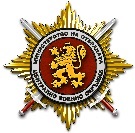               ЦЕНТРАЛНО  ВОЕННО  ОКРЪЖИЕВОЕННО ОКРЪЖИЕ ІІ СТЕПЕН – ДОБРИЧ9300, гр.Добрич, бул. „Добруджа” № 4, ет.4, тел. 058 664764